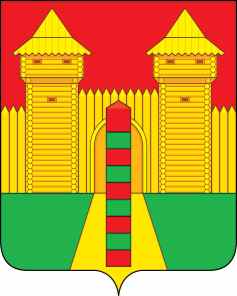 АДМИНИСТРАЦИЯ  МУНИЦИПАЛЬНОГО  ОБРАЗОВАНИЯ «ШУМЯЧСКИЙ   РАЙОН» СМОЛЕНСКОЙ  ОБЛАСТИПОСТАНОВЛЕНИЕот  22.01.2021г. № 19          п. ШумячиВ соответствии с Земельным кодексом Российской Федерации, решением Шумячского районного Совета депутатов от 01.02.2002 № 7 «Об управлении и распоряжении земельными участками, находящимися в государственной собственности и расположенными на территории муниципального образования «Шумячский район»   Смоленской области», на  основании заявления МУП «Шумячское РПО КХ» от 18.01.2021 № 12.  Администрация муниципального образования «Шумячский район» Смоленской областиП О С Т А Н О В Л Я Е Т:                 1. Предоставить в аренду на новый срок 11 (одиннадцать) месяцев Муниципальному унитарному предприятию «Шумячское производственное объединение жилищно-коммунального хозяйства» Шумячского городского поселения:- земельный участок из земель населенных пунктов с кадастровым номером 67:24:0190139:243, находящийся по адресу:  Российская Федерация, Смоленская область, р-н Шумячский, Шумячское городское поселение, п. Шумячи, ул. Базарная, вблизи д. 54 (далее – Участок), для  использования в целях –  объект инженерной инфраструктуры, для обустройства и содержания инженерно-технических сооружений и заграждений, общей площадью 597 (пятьсот девяносто семь) кв.м..2.Отделу экономики и комплексного развития Администрации муниципального образования «Шумячский район» Смоленской области подготовить проект договора аренды Участка. Глава муниципального образования «Шумячский район» Смоленской области                                               А.Н. ВасильевО предоставлении в аренду МУП «Шумячское РПО КХ» земельного участка, находящегося в муниципальной собственности муниципального образования Шумячского городского поселения Смоленской области 